ПРОЕКТСрок проведения независимой правовой экспертизы 7 дней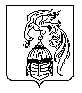 ИВАНОВСКАЯ ОБЛАСТЬАДМИНИСТРАЦИЯ ЮЖСКОГО МУНИЦИПАЛЬНОГО РАЙОНАПОСТАНОВЛЕНИЕ от                        №_____         г. ЮжаО внесении изменений в постановление Администрации Южского муниципального района от 14.06.2016 № 383-п «Об утверждении нормативов для определения нормативных затрат на обеспечение функций главного распорядителя средств бюджета Южского муниципального района Финансового отдела администрации Южского муниципального района»В целях приведения в соответствие с действующим законодательством нормативного правового акта о нормировании в сфере закупок, а также в целях повышения эффективности бюджетных расходов, организации процесса бюджетного планирования, Администрация Южского муниципального района п о с т а н о в л я е т:1. Внести в постановление Администрации Южского муниципального района от 14.06.2016г. № 383-п «Об утверждении нормативов для определения нормативных затрат на обеспечение функций главного распорядителя средств бюджета Южского муниципального района Финансового отдела администрации Южского муниципального района» (далее - постановление) следующие изменения: - приложение 1 к постановлению изложить в новой редакции (прилагается).2. Опубликовать настоящее постановление в единой информационной системе в сфере закупок. 3. Контроль за выполнением постановления возложить  на заместителя Главы администрации Южского муниципального района, начальника Финансового отдела администрации Южского муниципального района Э.А. Ванягину. Глава  Южского муниципального района                                                       В.И. ОврашкоПриложение 1к постановлению Администрации Южского  муниципального районаот _____________№ _______«Приложение 1к постановлению Администрации Южского  муниципального районаот 14.06.2016 № 383-пНОРМАТИВНЫЕ ЗАТРАТЫ на обеспечение функций Финансового отдела администрации Южского муниципального района Нормативы затрат на услуги связи (абонентская плата, повременная оплата местной, внутризоновой, междугородной и международной телефонной связи)Примечание:Предельные затраты на услуги связи могут отличаться от приведенных, в зависимости от решаемых административных задач. При этом оплата услуг связи осуществляется в пределах доведенных лимитов бюджетных обязательств на обеспечение функций Финансового отдела.Нормативы затрат на услуги интернет - провайдеровПримечание:Скорость каналов доступа может отличаться от приведенной в зависимости от решаемых административных задач. При этом оплата услуг доступа к сети Интернет осуществляется в пределах доведенных лимитов бюджетных обязательств на обеспечение функций Финансового отдела.Нормативы количества и цены средств подвижной связи и цены за услуги подвижной связиПримечание:Периодичность приобретения средств связи определяется максимальным сроком полезного использования и составляет 5 лет.Объем расходов, рассчитанный с применением нормативных затрат на цену услуг подвижной связи может быть изменен в связи с производственной необходимостью или изменением оператором тарифов сотовой связи по решению начальника Финансового отдела в пределах доведенных лимитов бюджетных обязательств на обеспечение функций Финансового отдела.Нормативы цены и количества принтеров, многофункциональных устройств и копировальных аппаратов (оргтехники), теле-видео-радиоаппаратуры и прочей бытовой техники       Примечание: «<1> Периодичность приобретения оргтехники, бытовой техники определяется    максимальным сроком полезного использования и составляет 5 лет.    <2> Объем расходов, рассчитанный с применением нормативных затрат на приобретение оргтехники, бытовой техники осуществляется в пределах доведенных лимитов бюджетных обязательств на обеспечение функций Финансового отдела»Нормативы количества и цены расходных материалов для различных типов принтеров, многофункциональных устройств, копировальных аппаратов (оргтехники)Примечание:Объем расходов, рассчитанный с применением нормативных затрат на приобретение расходных материалов осуществляется в пределах доведенных лимитов бюджетных обязательств на обеспечение функций Финансового отдела.Нормативы количества и цены средств вычислительной техникиПримечание:<1>Периодичность приобретения средств вычислительной техники определяется максимальным сроком полезного использования и составляет 5 лет.<2> Объем расходов, рассчитанный с применением нормативных затрат на приобретение вычислительной техники осуществляется в пределах доведенных лимитов бюджетных обязательств на обеспечение функций Финансового отделаНормативы количества и цены носителей информацииПримечание:Периодичность приобретения носителей информации определяется максимальным сроком полезного использования и составляет 5 лет. Объем расходов, рассчитанный с применением нормативных затрат на приобретение носителей информации осуществляется в пределах доведенных лимитов бюджетных обязательств на обеспечение функций Финансового отделаНорматив количества и цены прочих услуг Примечание:Объем расходов, рассчитанный с применением нормативных затрат на прочие услуги может быть изменен в связи с производственной необходимостью,  осуществляется в пределах доведенных лимитов бюджетных обязательств на обеспечение функций Финансового отделаНормативы обеспечения функций Финансового отдела, применяемые при расчете нормативных затрат на техническое обслуживание и регламентно- профилактический ремонт вычислительной техникиНормативы обеспечения функций Финансового отдела, применяемые при расчете нормативных затрат на техническое обслуживание и регламентно- профилактический ремонт (источников) бесперебойного питанияНормативы обеспечения функций Финансового отдела, применяемые при расчете нормативных затрат на техническое обслуживание и регламентно- профилактический ремонт принтеров, МФУ, копировальных аппаратов (оргтехники)Нормативы затрат на услуги  по приобретению, обновлению и сопровождению справочно-правовых системПримечание:   Состав и количество услуг по приобретению, обновлению и сопровождению справочно-правовых систем, программного обеспечения и приобретению простых (неисключительных) лицензий на использование программного обеспечения, может отличаться от приведенного в зависимости от решаемых задач. При этом закупка данных услуг осуществляется в пределах доведенных лимитов бюджетных обязательств на обеспечение функций Финансового отделаНормативы затрат на проведение аттестационных, проверочных и контрольных мероприятийНормативы обеспечения функций Финансового отдела, применяемые при расчете нормативных затрат по изготовлению криптографических ключей шифрования и электронной подписиНормативы  затрат на услуги почтовой и специальной связиПримечание:    Оплата услуг почтовой и специальной связи осуществляется в пределах доведенных лимитов бюджетных обязательств на обеспечение функций Финансового отдела.Нормативы затрат на содержание имуществаПримечание:Текущий ремонт помещений производится не реже 1 раза в 3 года, с учетом требований Положения об организации и проведении реконструкции, ремонта и технического обслуживания жилых зданий, объектов коммунального и социально-культурного назначения ВСН 58-88(р), утвержденного приказом Государственного комитета по архитектуре и градостроительству при Госстрое СССР от 23 ноября 1988 года № 312.Затраты на содержание имущества могут отличаться от приведенных, в зависимости от решаемых административных задач. При этом оплата данных услуг осуществляется в пределах доведенных лимитов бюджетных обязательств на обеспечение функций Финансового отделаНормативы затрат на периодические печатные издания,  справочную литературу, публикацию информационных материалов в печатных изданиях.Примечание:Наименование изданий, справочной литературы может отличаться от приведенного в зависимости от решаемых  задач. При этом закупка периодических изданий, справочной литературы, подачи информации в печатные издания осуществляется в пределах доведенных лимитов бюджетных обязательств на обеспечение функций Финансового отдела. Нормативы затрат  по диспансеризации сотрудниковПримечание:Количество сотрудников, подлежащих диспансеризации, может отличаться от приведенной, в зависимости от штатной численности Финансового отдела. При этом закупка услуг осуществляется в пределах доведенных лимитов бюджетных обязательств на обеспечение функций Финансового отдела.Нормативы количества и цены мебелиПримечание:Закупка мебели осуществляется в пределах доведенных лимитов бюджетных обязательств на обеспечение функций Финансового отдела. Замена мебели может осуществляться при потере внешнего вида по результатам заключения комиссии.Нормативы затрат на приобретение канцелярских принадлежностейПримечание:«Количество и наименование канцелярских принадлежностей может отличаться от приведенного в зависимости от решаемых задач. При этом закупка канцелярских принадлежностей осуществляется в пределах доведенных лимитов бюджетных обязательств на обеспечение функций Финансового отдела».Нормативы обеспечения функций Финансового отдела применяемые при расчете нормативных затрат на приобретение хозяйственных товаров и принадлежностей Примечание: В случае отсутствия моющих и чистящих средств, инвентаря, указанных в нормах, разрешается их замена на аналогичные.Закупка хозяйственных товаров осуществляется в пределах доведенных лимитов бюджетных обязательств на обеспечение функций Финансового отделаНормативы затраты на дополнительное профессиональноеобразование работников     Примечание:Объем расходов, рассчитанный с применением нормативных затрат на прочие услуги может быть изменен в связи с производственной необходимостью,  осуществляется в пределах доведенных лимитов бюджетных обязательств на обеспечение функций Финансового отдела.Наименование услуг связиКоличество абонентских номеровПредельные затраты в год, в тыс. руб.Абонентская плата525,00Повременная оплата местных, междугородних, внутризоновых  телефонных соединений424,00Повременная оплата международных телефонных соединений4Не предусмотреноКоличество каналов передачи данных через сеть ИнтернетМинимальная скорость передачи данных по каналу передачи данных в сети Интернет, Мбит/сПредельные затраты на аренду канала в год, тыс.руб.1до 1040,0Категория должностей Количество абонентских номеров пользовательского (оконечного) оборудования, подключенного к сети подвижной связиЕжемесячная цена услуги подвижной связи в расчете на 1 номер сотовой абонентской станции(не более, руб.)Предельные затраты в год, тыс.руб.Заместитель Главы  Южского муниципального района, начальник Финансового отдела1500,006,0Специалисты всех категорий должностей Финансового отдела1               330,004,0Вид оргтехникиКоличество комплектов<1>Предельная цена приобретения оргтехники <2>ПринтерНе более 6 ед. на организацию Не более 25,0 тыс. рублей включительно за 1 единицуМногофункциональное устройствоНе более 4 ед. на организациюНе более 40,0 тыс.рублей включительно за 1 единицуТочка доступаWI-FIНе более 2 на учреждение в годНе более 15 тыс. рублей включительно за 1 единицуИсточник бесперебойного питанияНе более 1 ед. на 1 служащегоНе более 15 тыс.рублей включительно за 1 единицуСетевой фильтрНе более 15 ед. на учреждение Не более 1,2 тыс.рублей включительно за 1 единицуФаксовый аппаратНе более 2 ед. на организациюНе более 15,0 тыс. рублей включительно за 1 единицуТелефонный аппаратНе более 4 ед. на организациюНе более 8,0 тыс. рублей включительно за 1единицуКолонки звуковыеНе более 1 ед. на 1 служащегоНе более 3,0 тыс. рублей включительно за 1 единицуКлавиатура компьютернаяНе более 1 ед. на 1 служащегоНе более 2,0 тыс. рублей включительно за 1 единицуМышь компьютернаяНе более 1 ед. на 1 служащегоНе более 1,0 тыс. рублей включительно за 1 единицуЭлектрический конвекторНе более 2 ед. на кабинетНе более 6,0 тыс. рублей за 1 единицуСплит - система настенного типа (кондиционер)Не более 1 ед. на кабинетНе более 32,0 тыс. рублей включительно за 1 единицуНаименование расходных материаловРасчетная потребность в годПредельная цена приобретенияКартридж для принтера, цвет-черныйНе более 4 единиц на 1 устройствоНе более 
10,0 тыс. рублей за единицу Комплект картриджей цветных для принтера Не более 4 единиц на 1 устройство Не более 
15,0 тыс. рублей за единицуКартридж для многофункционального устройстваНе более 4 единиц на 1 устройствоНе более 
10,0 тыс. рублей за единицуТонер-картридж для многофункционального устройстваНе более 4 единиц на 1 устройствоНе более 10,0 тыс.рублей за единицуВид оргтехникиКоличество комплектов<1>Предельная цена приобретения вычислительной техники<2>Персональный компьютер в сбореНе более 1 ед. на 1 служащегоНе более 80,0 тыс. рублей включительно за 1 единицуМониторНе более 1 ед. на1  служащегоНе более 20,0 тыс.рублей включительно за 1 единицуСистемный блокНе более 1 ед. на 1 служащего Не более 60,0 тыс.рублей включительно за 1 единицуСерверное оборудованиеНе более 2 ед. на 1 организациюНе более 500,0 тыс.рублей включительно за 1 единицуНоутбук (ультрабук, нетбук)Не более 4 единиц на 1 отделНе более 60,0 тыс. руб. за единицуНаименование носителей информацииКоличество Цена приобретения Внешний жесткий дискНе более 3 ед. на 1 отделНе более 10,0 тыс. рублей включительно за 1 единицуЖесткий диск или SSDНе более 3 ед. на 1 рабочее местоНе более 30,0 тыс.рублей включительно за 1 единицуФлэш-накопители Не более 2 ед. на 1 служащегоНе более 3,0 тыс.рублей включительно за 1 единицуДиски (DVD-R, DVD-RW, CD-R, CD-RW)Не более 30 ед. на 1 служащегоНе более 0,5 тыс. рублей включительно за 1 единицуНаименование услугиЕдиница измеренияКоличество в годПредельные затраты в год, тыс.руб.Оборудование и расходные материалы для локально-вычислительной сетиУсловная единица125,0Запчасти для ремонта оргтехникиУсловная единица120,0Оказание услуги по заправке картриджейУсловная единица140,0Оказание услуги по техническому обслуживанию и ремонту оргтехники для офисов, электронных вычислительных машин и используемого совместно с ними периферийного оборудованияУсловная единица150,0Оказание услуг  по предоставлению статистической информацииУсловная единица120,0Оказание услуг по пошиву тюли и комплектов штор из материала исполнителя заказаУсловная единица165,0НаименованиеЕдиница измеренияКоличествоТехническое обслуживание и регламентно- профилактический ремонт серверовУсл.ед.Не более 1Техническое обслуживание и регламентно- профилактический ремонт станцииУсл.ед.Не более 10НаименованиеЕдиница измеренияКоличествоТехническое обслуживание и регламентно- профилактический ремонт (источников) бесперебойного питанияУсл.ед.Не более 12НаименованиеЕдиница измеренияКоличествоТехническое обслуживание и регламентно- профилактический ремонт МФУУсл.ед.Не более 3Техническое обслуживание и регламентно- профилактический ремонт принтеровУсл.ед.Не более 10Наименование программного обеспеченияКоличество  услуг  по сопровождению и приобретению иного программного  обеспечения, ед.Предельные затраты в год, тыс.руб.Обновление «1С:Предприятие»согласно заявки40,0Сопровождение «1С:Предприятие» (ИТС Бюджет)117,0Информационные услуги с использованием  системы  «Консультант плюс»1290,0Право использования ПО «СБИС», для работы в системе и обмене информацией (ФНС, Пенсионный фонд, ФСС, РОССТАТ, Росприроднадзор)110,0Приобретение офисного программного обеспечениясогласно заявки16,0Услуги по технической диагностики оборудования, основных средств (по заявке в случаи необходимости)согласно заявки20,0Изготовление (продление) ключа и сертификата ЭП (для обмена документами)согласно заявки30,0Приобретение подкомлекса Реестр расходных обязательств165,0Продление антивирусной защиты серверов и рабочих станций1 30,0Подсистема формирования реестра расходных обязательства (РРо-СМАРТ) к программе для ЭВМ "БЮДЖЕТ-СМАРТ (три одновременных  подключения)130,0Наименование мероприятийКоличество аттестуемых рабочих мест, ед.Предельная цена проведения аттестации, руб.Предельная                             стоимость                                услуги, тыс.руб/годСпециальная оценка условий труда142000,0028,0НаименованиеЕдиница измеренияКоличествоКоличество изготавливаемых криптографических ключей шифрования и электронной подписишт.Не более 10Наименование услугПредельное количество, шт./годПредельные затраты в год, тыс. руб.Конверт почтовый маркированный с литерой «А», с литерой «Д»2006,0Марка стандартная,  номиналом 1 рубль1000,1Марка стандартная,  номиналом 1,5 рубля1000,3Марка стандартная,  номиналом 2 рубля1000,2Марка стандартная,  номиналом 2,5 рубля1000,25Марка стандартная,  номиналом 3 рубля1000,3Марка стандартная,  номиналом 5 рублей1000,5Марка стандартная,  номиналом 10 рублей1000,1Марка стандартная, номиналом 25 рублей 200,5Марка стандартная, номиналом 50 рублей201,0Конверт немаркированный формата А 4301,5Наименование услугПредельные затраты в год, тыс. руб.Вывоз твердых бытовых отходов10,0Наименование Количество Газета «Светлый путь»Не более 2-х полугодовых подписок (по 1 экземпляру каждого выпуска)Количество сотрудников, подлежащих диспансеризации (чел.)Предельная стоимость проведения диспансеризации в расчете на одного сотрудника, тыс.руб./год134,0Категория должностей Наименование предмета мебелиКоличествоСрок эксплуатации, год Цена за единицу, тыс.руб. включительно(не более)Муниципальные служащие, замещающие должность муниципальной службы «высшие»Стол рабочийНе более 1шт на 1 муниципального служащего720,00Муниципальные служащие, замещающие должность муниципальной службы «высшие»Стол для заседанийНе более 1 шт на 1 муниципального служащего710,00Муниципальные служащие, замещающие должность муниципальной службы «высшие»Тумба выкатнаяНе более 1шт на 1 муниципального служащего78,0Муниципальные служащие, замещающие должность муниципальной службы «высшие»Шкаф для документовНе более 1 шт на 1 муниципального служащего710,00Муниципальные служащие, замещающие должность муниципальной службы «высшие»Шкаф для одеждыНе более 1 шт на 1 муниципального служащего710,00Муниципальные служащие, замещающие должность муниципальной службы «высшие»Кресло руководителяНе более 1шт на 1 муниципального служащего715,00Муниципальные служащие, замещающие должность муниципальной службы «высшие»Стул для посетителейНе более 16 шт на 1 кабинет71,50Муниципальные служащие, замещающие должность муниципальной службы «главные», «ведущие»Стол рабочийНе более 1шт на 1 муниципального служащего712,00Муниципальные служащие, замещающие должность муниципальной службы «главные», «ведущие»Стол-приставкаНе более 1шт на 1 муниципального служащего73,00Муниципальные служащие, замещающие должность муниципальной службы «главные», «ведущие»Тумба выкатнаяНе более 1шт на 1 муниципального служащего75,00Муниципальные служащие, замещающие должность муниципальной службы «главные», «ведущие»Тумба приставнаяНе более 1шт на 1 муниципального служащего75,00Муниципальные служащие, замещающие должность муниципальной службы «главные», «ведущие»Шкаф для документов железныйНе более 1 шт на 1 кабинет710,00Муниципальные служащие, замещающие должность муниципальной службы «главные», «ведущие»Шкаф для одеждыНе более 1 шт на 1 кабинет710,00Муниципальные служащие, замещающие должность муниципальной службы «главные», «ведущие»КреслоНе более 1шт на 1 муниципального служащего78,00Муниципальные служащие, замещающие должность муниципальной службы «главные», «ведущие»Стул для посетителейНе более 3 шт на 1 кабинет71,00№ п/пНаименование принадлежностейЕд. изм.Кол-во, шт. на 1 сотрудника Периодичность полученияПредельная цена за единицу, руб. включительно
 (не более)Антистеплершт.11 раз в  год50,00Батарейка АА 4шт/уп.упаковка21 раз в  год300,00Батарейка ААА 4шт/уп.упаковка21 раз в  год300,00Бизнес-блокнот в ассортиментешт.11 раз в год120,00Блок для заметок в ассортиментешт.31 раз в  год200,00Бумага для заметок в ассортиментешт.31 раз в  год75,00Бумага белая формат A4пачки201 раз в  год260,00Бумага белая формат А3пачки11 раз в  год500,00Степлершт.11 раз в год100,0Бумага для факсовшт.11 раз в год75,0Визитницашт.11 раз в 3 года100,00Дыроколшт.11 раз в  3 года200,00Ежедневник в ассортиментешт.11 раз в  год550,00Зажим для бумаг в ассортиментешт.101 раз в  год50,00Закладки самоклеящиесяшт.51 раз в  год80,00Календарь настенный одноблочныйшт.11 раз в  год100,00Календарь настенный трехблочныйшт11 раз в  год130,00Календарь настольный перекиднойшт11 раз в  год45,00Калькулятор бухгалтерскийшт.11 раз в 3 года600,00Карандаш простойшт.51 раз в  год15,00Карандаш механическийшт.21 раз в год28,0Стержни к карандашу механическомушт11 раз в год12,0Клей-карандашшт.21 раз в  год60,00Клей ПВАшт.21 раз в  год40,00Книга учета А4, 96 л., клетка, бумвинилшт.21 раз в  год110,00Книга учета А4, 160 л., клетка, бумвинилшт.21 раз в  год300,00Кнопки канцелярские, 100 шт.упаковка11 раз в 2  года15,00Короб архивный в ассортиментешт.51 раз в год200,00Корректирующая жидкость-штрихшт.21 раз в  год50,00Нитки подшивочныешт.21 раз в  год200,00Игла хомутоваяшт.11 раз в год40,0Краска штемпельнаяшт.11 раз в  год60,00Ластикшт.21 раз в  год25,00Линейка шт.11 раз в  год20,00Лоток для бумагшт.31 раз в  год140,00Маркер в ассортиментешт.21 раз в  год70,00Набор маркеров в ассортиментешт.11 раз в  год100,00Набор канцелярскийшт.11 раз в 3 года300,0Нож канцелярскийшт.11 раз в 3 года70,0Ножницы канцелярскиешт.11 раз в 3 года170,0Обложка для переплета пластиковая прозрачная, А4, 150мкм, 100шт.упаковка11 раз в 2 года650,00Папка -скоросшиватель, картоншт.201 раз в  год15,00Папка-регистр. в ассортиментешт.51 раз в  год150,00Папка-скоросшиватель  «Дело» , картоншт.301 раз в  год15,00Папка на завязкахшт21 раз в  год15,00Папка архивная на завязкахшт.21 раз в  год60,00Папка-уголокшт.31 раз в  год20,00Папка с боковым прижимомшт.31 раз в  год50,00Папка с файламишт.21 раз в  год130,00Папка-конверт на кнопкешт.21 раз в  год15,00Папка-портфельшт11 раз в  год220,00Папка на молниишт.11 раз в  год40,00Папка на 2-х кольцахшт.31 раз в  год60,00Увлажнитель для пальцевшт.11 раз в год100,00Лупашт.11 раз в год100,00Пружина пластиковая 12,5 мм, 100 шт.упаковка11 раз в год600,00Пружина пластиковая 16 мм, 100 шт.упаковка11 раз в год600,00Пружина пластиковая 22 мм, 100 шт.упаковка11 раз в год1350,00Ручка шариковая в ассортиментешт.51 раз в  год50,00Ручка гелевая в ассортиментешт.51 раз в  год50,00Скотч 12ммшт.11 раз в  год30,00Скотч 48ммшт.11 раз в  год80,00Скотч  двустороннийшт.11 раз в  год80,00Степлершт11 раз в 2  года450,00Стержень шариковый в ассортиментешт.41 раз в  год15,00Стержень гелевый в ассортиментешт.41 раз в  год18,0Стикерышт.51 раз в  год70,00Скобы для степлера  №10упаковка31 раз в  год20,00Скобы для степлера  №23упаковка21 раз в  год80,00Скобы для степлера  №24упаковка21 раз в  год30,00Скрепки канцелярские, 100 шт.упаковка21 раз в  год40,00Тетрадь шт11 раз в  год77,0Точилка механическаяшт.11 раз в 2 года400Файл, А4, 110 мкмшт.51 раз в год7,00Файл, А4, 60  мкмшт.51 раз в год3,00Файл, А4, 120  мкмшт.51 раз в год4,00Файл, А4, 46  мкмшт.51 раз в год4,00Файл, А4, 30  мкм, 100 штук.упаковка11 раз в год150,00Фотобумагаупаковка11 раз в квартал400,0ШтампШт.3 на организациюпо мере необходимости700,0Вешалка (плечики)Усл.ед..1 на1 сотрудникапо мере необходимости55,0АптечкаУсл.ед..1 на отделпо мере необходимости600,0Табличка информационнаяУсл.ед..1 на отделпо мере необходимости80,0№ п/пНаименованиеЕдиница измеренияКоличество в годПредельнаяцена за единицу, руб. (не более)1Антисептик в ассортименте 1л.шт.не более 12 единиц на организацию в год15002Антисептик в ассортименте 0,1лне более 2 единицы в день на организацию организаци1003Бумага туалетнаярулонне более 12 единиц на одного работника304Маски для лицашт.не более 4  единиц на работника в день705Мыло жидкое для рукл.не более 2 единиц на одного работника906Мыло хозяйственноешт.не более 2 единиц на одного работника357Картриджи для фильтровшт.Не более 36 единиц на организацию11 0008Кашпошт.не более 10 единиц на организацию2009Ковш пластикшт.Не более 3 единицы на организацию в год7010Полотенца бумажныеуп.не более 3 единиц на одного работника6011Полотенца Х/Бшт.не более 20 единиц на организацию6012Освежитель воздухашт.не более 12 единиц на организацию7413Перчатки латексные одноразовыешт.Не более 1 единицы на работника в день5014Перчатки х/б  паране более 30 единиц на организацию2515Салфетка микрофибрашт.По мере необходимости11016Салфетка хозяйственная универсальнаяшт.не более 12 единиц на организацию3017Салфетка бумажная, 100 шт./уп.упаковкане более 12 единиц на организацию5018Супер клейшт.не более 3 единиц на организацию7019Урна для мусоране более 1 единицы на одного работника9020Чайник электрическийшт.не более 1 единицы на кабинет200021Грунт для рассадыупаковокНе более 20 на организацию15022Губка для мытья посуды 5шт .упаковокПо мере необходимости не более 2 единиц на организацию5023Часы настенныешт.По мере необходимости не более 4 единиц на организацию100024Фильтр для водышт.Не более 3 единиц на организацию2000Предельные затраты в год, тыс. руб.повышения квалификации, профессиональной переподготовки  муниципальных служащих, состоящих  в штате39,0Повышение квалификации сотрудников, ведущих кадровую работу в части разработки и внедрения современных методов кадровой работы не муниципальных служащих8,0